≪事業報告書≫　平成３０年度　事業報告書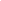 （４月１日から３月３１日まで）特定非営利活動法人エヌ．かんぱにぃ１　事業実施の成果「学ぶ喜び」「生き抜く力」を実感できる社会の実現に寄与することを目的とし、引きこもり児童・生徒に対する家庭訪問型支援活動や啓発活動などを展開した。子ども達やその保護者を対象に、年上の世代の人たちとのコミュニケーションの場、及び学習の機会を提供するため、イベントを企画し実施した。また、塾連携学習支援事業を受託し、小学6年生の子ども達の中学数学へのスムーズな移行が出来るように実施した。２　事業の実施に関する事項特定非営利活動に係る事業その他の事業事　業　名事業内容実施日時実施場所従事者の人数受益対象者の範囲及び人数事業費の金額（千円）(1) 人づくりを通じた社会活性化に関する事業不登校の子どもを対象とした 通所型学習支援の実施2018年   4月～当会事務所（矢板市）職員5名不登校の小中学生2名高校生5名790(1) 人づくりを通じた社会活性化に関する事業不登校の子どもを対象とした 訪問型学習支援の実施2018年   4月～県北地域各所職員2名不登校の小中学生 2名高校生2名207(2) キャリア学習イベント等活動の企画・実施事業東地区子ども祭り実施　2019年　1月27日矢板市立東小学校校庭、体育館職員8名ボランティア39名小中学生及び保護者150名520(2) キャリア学習イベント等活動の企画・実施事業チャレンジ・ザ・ウォークin矢板2019年3月21日矢板市内職員10名ボランティア25名小中学生及び保護者23名186(2) キャリア学習イベント等活動の企画・実施事業里山体験学習　2018年  5月27日  6月24日11月25日矢板市運動公園多目的グラウンド職員10名ボランティア42名小中学生及び保護者114名477(2) キャリア学習イベント等活動の企画・実施事業科学と森田君実験イベント2018年7月21日矢板市文化会館小ホール職員10名ボランティア13名小中学生及び保護者78名493(3) 普及啓発事業実施なし実施なし実施なし実施なし実施なし実施なし(4) 災害等により学習環境に恵まれない人たちのための通信教育、学習相談その他の教育事業実施なし実施なし実施なし実施なし実施なし実施なし(5) 観光振興事業ともなりくんグッズ製作販売2018年4月～矢板市内職員2名ボランティア3名矢板市民751(6)その他目的を達成するために必要な事業実施なし実施なし実施なし実施なし実施なし実施なし事　業　名事業内容実施日時実施場所従事者の人数事業費の金額（千円）(1)情報発信事業実施なし実施なし実施なし実施なし実施なし(2)リサイクル事業中高生用学習用品、部活動用品リサイクル。2018年4月〜矢板市内職員2名0(3)その他目的を達成するために必要な事業塾連携学習支援小学6年生の算数指導2018年5月～矢板市職員3名ボランティア1名450